XVI Ogólnopolski Konkurs Krasomówczy 
REGULAMIN OGÓLNOPOLSKIEGO KONKURSU KRASOMÓWCZEGO NA ROK SZKOLNY 2019/2020organizowanego pod honorowym patronatem Mazowieckiego Kuratora Oświatydla upamiętnienia Polaków, którzy walczyli o wolność Niepodległej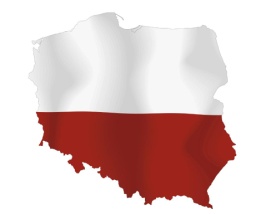 Cele konkursu: Kształtowanie postaw patriotycznych i obywatelskich.Przybliżenie nauczania Jana Pawła II na temat patriotyzmu, postaw obywatelskich, wolności.  Poszerzanie wiedzy oraz podtrzymywanie pamięci o Powstaniach Śląskich i jego bohaterach. Zainspirowanie uczestników do poszerzenia wiedzy o dokonaniach wybitnych Polaków 
i znaczeniu Bitwy Warszawskiej.Doskonalenie umiejętności analizy i interpretacji dzieł kultury, wydarzeń historycznych.Zachęcanie uczniów do rozwijania twórczych pasji, pogłębiania zainteresowań artystycznych oraz literackich.Organizatorzy: Stowarzyszenie Warszawskich Nauczycieli Polonistów, Muzeum Niepodległości w Warszawie, doradcy metodyczni we współpracy z władzami dzielnic/gmin oraz przewodniczącymi zespołów przedmiotowych. Uczestnicy: uczniowie klas  4 - 8 szkół podstawowych; uczniowie szkół ponadpodstawowych. 
Zakres tematyczny A. Klasy 4 -8 szkół podstawowych Przygotuj przemówienie na temat: Patriotyzm w ujęciu św. Jana Pawła II.Zaprezentuj przemówienie zaczynające się słowami Józefa Piłsudskiego: „Naród, który nie szanuje swej przeszłości, nie zasługuje na szacunek". Przedstaw dokonania Polaka XX wieku, który Twoim zdaniem zasługuje na uznanie Rodaków.B. uczniowie szkół ponadpodstawowych:Mike Pence, przemawiając w Warszawie podczas uroczystości z okazji 80. rocznicy wybuchu 
II wojny światowej, powiedział: Polska jest ojczyzną bohaterów. Przygotuj wystąpienie na temat Polaka XX wieku, którego dokonania były świadectwem patriotyzmu.Odwołując się do dokonań św. Jana Pawła II, przygotuj wystąpienie o roli papieża Polaka 
w przywrócenie Rodakom nadziei na odzyskanie wolności.Koordynatorzy konkursu – Zespół programowy konkursów tematycznych (krasomówczych 
i literackich) Stowarzyszenia Warszawskich Nauczycieli Polonistów, Dział Edukacji i Promocji Muzeum Niepodległości w Warszawie:-  Gabriela Podlaska, gpodlaska@wp.pl tel. 886 295 840– Anna Borkowska, Prezes Stowarzyszenia Warszawskich Nauczycieli Polonistów  tel. 605 850 010– Michał Rybak, Dział Edukacji i Promocji, tel./fax 22 827 96 43, 22 826 90 91/92 w. 34
- Urszula Biskup – Honorowa Przewodnicząca Stowarzyszenia Warszawskich Nauczycieli PolonistówOrganizacja i przebieg konkursu:Etap szkolny Każda szkoła zorganizuje wewnętrzne eliminacje konkursu krasomówczego i wyłoni 1-3 najlepszych uczestników, którzy będą ją reprezentowali w finale. Za organizację etapu szkolnego odpowiada przewodniczący Zespołu Humanistycznego. Finał konkursu – odbędzie się 13.12.2019 r.  w Muzeum Niepodległości: X Pawilonie Cytadeli Warszawskiej ul. Skazańców 25 (dojazd samochodem od ul. Czujnej przez Bramę Bielańską);– uczestnik wygłasza przemówienie na wskazany temat, wystąpienie nie powinno przekraczać 
5 minut; nie może zostać odczytane;– szkołę reprezentuje maksymalnie 3 uczniów wyłonionych w etapie szkolnym.Warunki uczestnictwa w konkursie: 1. Do dnia 01.12.2019 r. należy zgłosić zwycięzców eliminacji szkolnych drogą 
e-mailową na adres: gpodlaska@wp.pl.2. W zgłoszeniu należy podać temat oracji, imię i nazwisko uczestnika, dokładną nazwę i adres szkoły, telefon kontaktowy, adres poczty elektronicznej, imię i nazwisko nauczyciela (opiekuna).Przygotowanie do udziału w konkursie:11 października 2019 r. w Muzeum Niepodległości X Pawilonie Cytadeli Warszawskiej ul. Skazańców 25 (dojazd samochodem od ul. Czujnej przez Bramę Bielańską) o godz. 13.00 odbędą się zajęcia otwarte w zakresie retoryki – dla zainteresowanych uczniów i nauczycieli opiekunów konkursu. Zgłoszenia prosimy przysyłać na adres gpodlaska@wp.pl. Liczba miejsc ograniczona. Decyduje kolejność zgłoszeń.6. Jury konkursu: doradcy metodyczni, nauczyciele języka polskiego, specjaliści w zakresie retoryki. 7. Oceniane będą: 
– zalety merytoryczne przemówienia (temat przemówienia, treść, forma językowa), 
– kompozycja wystąpienia (wstęp, rozwinięcie, argumentacja i zakończenie), 
– kunszt oratorski, poprawna wymowa, mowa ciała, pamięciowe opanowanie tekstu. Objęcie patronatem konkursu przez Mazowieckiego Kuratora Oświaty nie oznacza wpisania tego przedsięwzięcia w wykaz zawodów wiedzy, artystycznych i sportowych, organizowanych przez kuratora oświaty lub inne podmioty działające na terenie szkoły, które mogą być wymienione na świadectwie ukończenia szkoły.